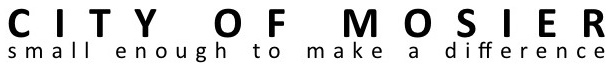 AGENDA
REGULAR CITY COUNCIL MEETING
February 17th, 2016 no earlier than 6:00 P.M.Followed by Wasco County Commissioner’s Town Hall
Mosier Senior Center at 500 East Second Ave.Note: All public meeting locations are handicapped accessible. Please let the City Recorder know if you will need any special accommodations to attend any meeting. Call (541) 478-3505 for more information. Oregon Relay Service 1-800-735-2900I6:00pm               Call to Order (please silence or turn-off cell phones)IIAgenda corrections or additions
 IIIBusiness from the Audience-- This is an opportunity for Mosier residents and anyone else to express concerns, needs, or opportunities.  Please keep your comments succinct and under two minutes.  You may bring in written materials for Council and Staff to review.  The Mayor can assign the issue to a future Council meeting, to a Council Committee, or to staff.  Please realize that council cannot offer any response immediately, but will give the matter due consideration. 5 minutesIVApproval of CC Minutes:   2/03/2016 VApproval of January FinancialsVIBUSINESS1.6:10 pmWasco County Clerk (Lisa Gambee): OR Motor Voter and Election Year for Mosier10 minVI6:25 pmAdjourn6:30 pmWasco County Commissioners’ Town Hall 